Attachment 1 Identification of infective larvae*Van Wyk dan Mayhew (2013)ParametreType infektive larvaeType infektive larvaeType infektive larvaeParametre Trichostrongylus sp.Haemonchus sp.Cooperia sp.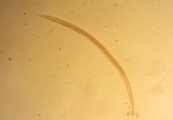 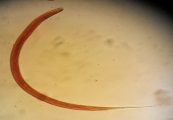 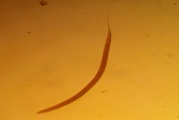 Total (%)83.18.927.98Diameter(µm)18.87±0,2122.49±1.3633.84±3.55Lenght (µm)653.40±39,74803.30±30.63919.07±5.37Literature* (µm)730±50882.13±102.631005±123